*In het eerste Bijbelboek Genesis staat het verhaal over Gods schepping van hemel en aarde. Op de zesde  dag schept hij Adam en Eva, zij leven samen in het Paradijs. 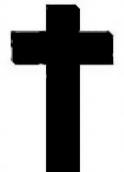 *Eva wordt door een slang aangemoedigd om van de verboden vrucht te eten, ze doet het en opeens gaan beide ogen open, ze is tegen Gods wil ingegaan, Zondeval. Ze moeten hun paradijs verlaten en met negatieve dingen leven (pijn). *Met het eten van de vrucht weet de mens van goed en kwaad, en kan ertussen kiezen want heeft een vrije wil.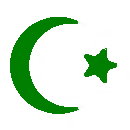 *God wil op aarde een vertegenwoordiger scheppen, vertelt hij aan de engelen. Ze zijn het er mee eens.  Iedereen gehoorzaamt God behalve Iblis, hij verzet zich, hij vindt zich beter dan de mens. Vraagt toestemming aan God om mensen van het goede pad te leiden, en krijgt tijdelijke toestemming. Iblis staat nu bekend als de duivel die de mens verleid om God niet te gehoorzamen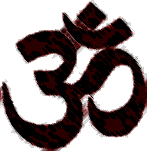 *Volgens hindoe-filosofie bestaat goed en kwaad niet, ze zeggen ook: `God is’*Hoe ontstaat kwaad: mensen gaan denken in termen van IK en MIJN, den ben je gericht op HEBBEN en dat is een illusie. *Om nieuw Karma te voorkomen moet je mediteren, of godsdienstige plichten vervullen, of iets goeds doen voor je medemensen. 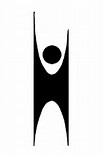 *Humanisten willen graag dat mensen zich blijven ontwikkelen, dat lukt als je nieuwsgierig bent, en kritische vragen durft te stellen. *Motto: ZELF DENKEN, SAMEN LEVEN. 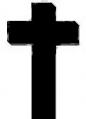 *Deo Volente, als eest gebruikt door Gods broer Jakobus *Geloven dat je wel zelf plannen kunt maken, maar ze pas uitkomen als God je de gelegenheid geeft.*Geloven in vrije wil van de mens. 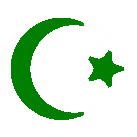 *Je bent zelf verantwoordelijk voor je daden en als iets mis gaat accept je dat. Maar uiteindelijk bepaald God hoe het leven loopt. Dat is de wil van god, die is belangrijker dan die van jezelf! *De nadruk ligt op de volledige verantwoordelijkheid van elk mens voor zijn doen en laten. Geloven dat niets dat er niets is buiten de werkelijkheid die je kunt waarnemen. *Iedereen heeft evenveel recht op leven als jij! Eén van de waarden die volgens een humanist het menselijk bestaan van kwaliteit geven. *Volgens Koran: ieder mens wordt puur en onschuldig geboren en kan goed van kwaad onderscheiden.  En ieder mens weet dat er één God is. *In de WOII verloren veel Joden het leven, waarom? Ze gingen ervan uit dat zoeken naar een antwoord zinloos is. Allen God weet dat.  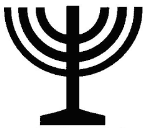 *Verhaal van JOB: In begin een rijke en vroom msn, dan raakt hij alles kwijt(Familie, bezit, gezond-heid). Vraagt aan God waarom hem dit allemaal overkomt, God antwoord: Denk je dat je alles kan begrijpen, moet de mens niet bescheidener zijn?*Vier edele waarheden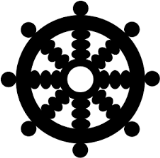 	1. Het leven is lijden	2.Oorzaak van het lijden: dat mensen altijd verlangen, ze willen altijd iets anders.     3. Lijden kan opgeheven worden door te stoppen met verlangen: accept het leven zoals het  is.      4. De weg die je moet gaan om het lijden te beëindigen. (Achtvoudige pad)*Goed en kwaad bestaan eigenlijk niet. Mensen maken het zichzelf moeilijk door sommige dingen goed of leuk te noemen en andere dingen af te wijzen. Uiteindelijk is alles één en hetzelfde. Als je stopt met overal een oordeel  over te hebben, dan kun je zelf het lijden beëindigen!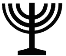 *ZIE BOEK PAG 106.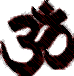 *ZIE BOEK PAG 110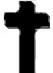 *ZIE BOEK PAG 111*Op  GORTE VERZOENDAG komen de gelovigen bij elkaar in de synagoge. De dienst duurt een etmaal en ze vasten. Er worden psalmen gebeden en schuldbelijdenissen uitgesproken. Men leest uit Tora en denkt aan overleden mensen. Stemming is ernstig en blij, want er is hoop. God vergeeft zonden, dus draagt de Rabijn  een witte toga en de mannen een wit overhemd onder hun gebedsmantel. Wit=onschuld. *Wordt afgesloten met de volgende woorden:  1× Hoor Israël. De heer is onze God. De Heer is één.					              3× Geloofd zij de naam van de eerlijkheid van zijn 						     koninkrijk in tijd van eeuwigheid					              7× De Heer, Hij is God.*Voordat je aan verzoendag begint moet je problemen bijlegge en ruzies oplossen. Vergeven, vergeven worden.Rode woorden*Van Nature=  gewoon van jezelf*Zonde= (volgens woordenboek) overtreding van de regels en wetten van God. *Zondeval= Als je tegen Gods wil ingaat. *Genesis=  eerste Bijbelboek met  verhaal over Gods schepping van hemel en aardde. *Adam en Eva= wonen samen in hey Paradijs*Paradijs= tuin van Eden, prachtige bomen en er dwaalt een slang rond.*Iblis=  een engel die niet gehoorzaamd aan God.*Illusie= ??*Guru= een soort van leraar*Levenskunst= Iets moois maken van je leven *Schuldgevoel=  gewoon het gevoel als je je schuldig voelt*Deo Volente =  Als God het wil Christendom*Ins Allah= Als God het wil Arabischislam*Jakobus= broer van Jezus.*Fatalisme= levenshouding die ervan uitgaat dat een blind noodlot(Fatum) je leven bepaald*Protagoras= Griekse filosoof, zei ooit: DE MENS IS DE MAAT VAN ALLE DINGEN*Humanistisch verbond= 1946 opgericht*Socrates= belangrijkste grondlegger van Humanistisch denken*Duivel= Satan*Gelouterd= gezuiverd?*Lot= gewoon zoals het gaat*Vrije wil= je mag doen wat je wilt*Test= de Koran noemt het leven op aarde een Test*JOB=  Man uit een Bijbelboek uit het Jodendom*Lijdende rechtvaardige= Cristenen zien Jezus als de `Lijdende rechtvaardige’*Karma= wat je aan goeds en kwaads hebt opgebouwd in al je levens*Duhka=  Ellende die je overkomt*Suhka= Plezier en het genot dat je overkomt*Toeval= beetje net zoals Lot*Overheid= Moet zorgen voor veiligheid*Mythe van Demeter en Persephone= over de vier jaargetijden*Exodus= uittocht, Bijbelboek verteld over joodse volk in slavernij*Farao= ???*Pesach= Joods paasfeest*Pasen= belangrijkste feest van het jaar voor Christenen*Stille week= voor Pasen, men staat stil bij het lijden van Jezus*Eucharistie= het laatste avondmaal*Godlastering= beledigen van God, Jezus voor beschuldigd*Jom kippoer= Grote verzoendag*Rabbijn= Joodse godsdienstleraar*Conflictoplossingsdag= Grote verzoendag in A-GODSDIENSTIGEN